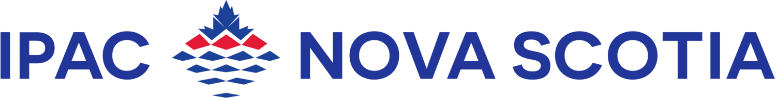 2019 Lieutenant Governor’s Medal for Excellence in Public AdministrationNOMINATION FORMNominator Name:Title:Organization:Contact Information:Address:Phone:Email:Nominee’s Name:Title:Organization:Contact Information:Address:Phone:Email:Rationale for nomination:Please provide a brief summary below that outlines the reasons for the nomination including the nominee’s educational background, positions held, civic and professional involvement (two pages maximum).CHECKLISTNomination form and Summary References (optional)Supporting documentation (optional)The award categories are:Leadership;Innovation and Creativity;Contribution to the profession; andContribution to the communityNominations must be received by Monday, September 9, 2019. Please email or scan and forward your nomination directly to:Awards & Recognition Committee
IPAC Nova Scotia Regional GroupE-mail: novascotia@ipac.ca	For more information, please visit https://www.ipacnovascotia.ca/lg-awards   